About ENO English National Opera is founded on the belief that opera of the highest quality should be accessible to everyone. At ENO opera is theatre; expressing drama through the unique combination of music, text, dance, and design. We sing in English and believe that singing in our own language connects the performers and the audience to the drama onstage, and enhances the experience for all.   We collaborate across contemporary art forms, to reflect the growing diversity of our culture. And we take a fresh approach right across the repertoire, from baroque to contemporary, as well as commissioning new works as part of our commitment to the future of the art form.We bring our productions to the widest possible audience, whether at the London Coliseum, nationally or internationally. We make our work accessible by offering a large proportion of tickets at affordable prices, and by distributing it widely on screen and via digital media. We also aim to introduce completely new audiences to the magic of opera through stimulating and creative learning and participation programmes.We are a national company of internationally recognised standard. We nurture talent across the entire company, whether on-stage, backstage, or in the pit. We provide a platform for young singers to develop global careers.Our vision is to be synonymous with making great opera accessible to the widest and most diverse audiences. We will continue to forge ground-breaking collaborations across art forms, and our world-class productions will inspire, surprise and captivate. We will be recognised as the national centre of excellence for developing opera, and as the benchmark for nurturing new talent. We will reach out to communities who might think opera is not for them.We will tell the world’s most timeless stories, unforgettably.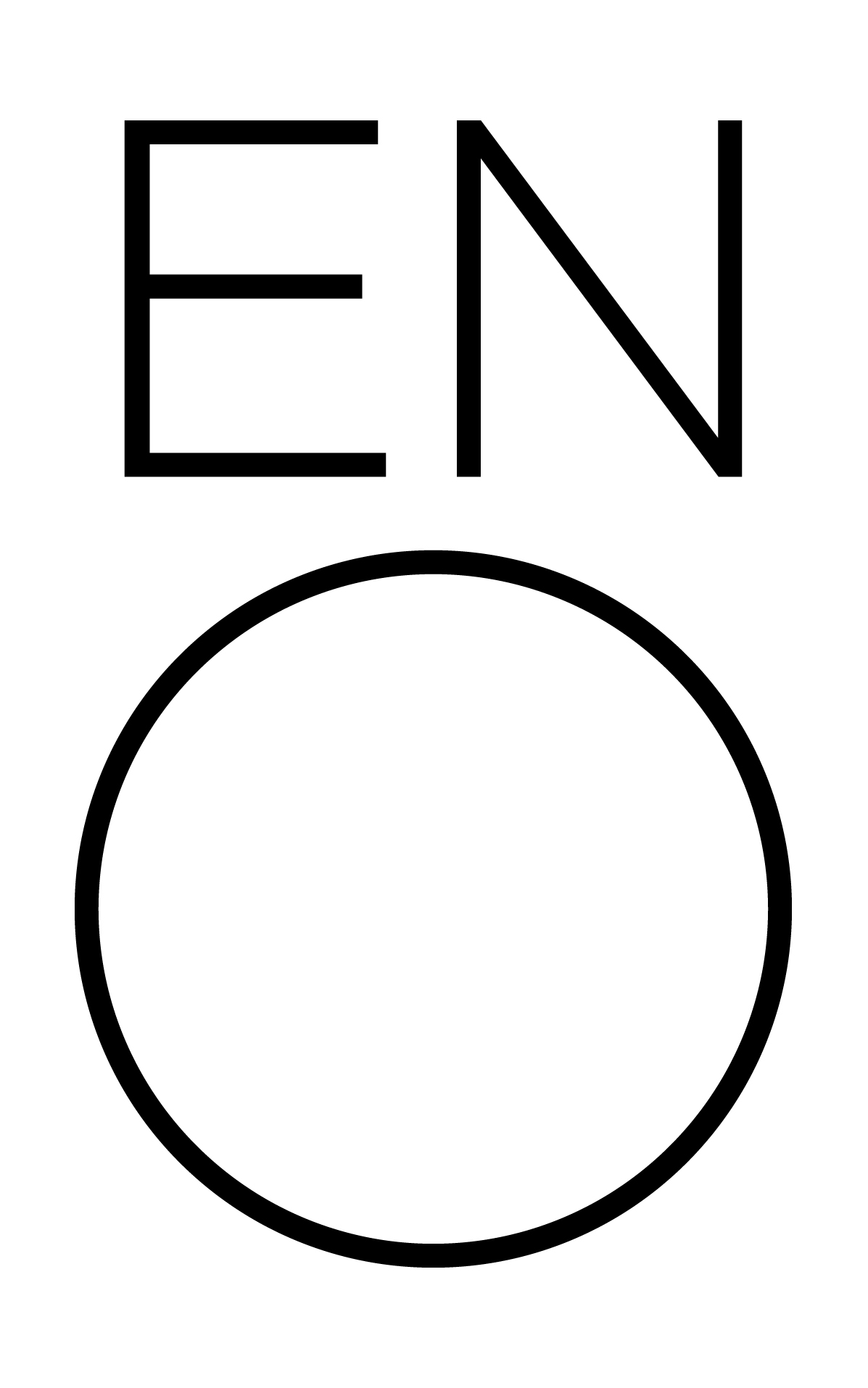 English National Opera Music Co-ordinator & PA to the Music DirectorJob DescriptionThe RoleThe Music Department comprises the Chorus, Orchestra, Music Staff, Library and Surtitles.  The Music Department is headed by the Music Director who is responsible for the development of the Company’s artistic policy in collaboration with the Artistic Director.  The Director of Music Administration is responsible for the operational management of the department.  The Head of Music is responsible for the musical management of the department.  The Music Co-ordinator reports to the Music Director, Director of Music Administration and Head of Music, and is responsible for providing effective administrative/PA support to all three positions.  It is a pivotal role within the company that requires excellent communication and liaison between the Music Department, the rest of the company and external contacts.Key AccountabilitiesDiary planning and management for the Music Director, Director of Music Administration and Head of MusicLiaise with all parts of the Music Department, including the Orchestra Office, Chorus Office and LibraryLiaise with the Company Office and Head of Music to assist in compiling the weekly call sheet, to include scheduling as requiredSupport the Casting Department, including but not limited to arranging music staff, audition/coaching rooms and coordinating all general and stage auditions Support the Head of Legal on music contract-related mattersIssue contracts, including guest members of music staff and translatorsType correspondence or documents for the Music Director, Director of Music Administration and Head of MusicProvide effective liaison between Music Director, other ENO managers and their departments, and his agentKeep the Music Director, Director of Music Administration and Head of Music informed of all relevant artistic meetings, auditions, and any other  issuesTake accurate minutes of meetings Keep accurate records and filing systems, including but not limited to operas, budgets, staff holidays and absencesInput payroll information for the Music Staff, and for Orchestra and Chorus as requiredOrganise recruitment for the Music DepartmentAdminister the Charles Mackerras Fellowship trials, and look after the incumbent Fellow during their time with the CompanyCoordinate all hires and moves of keyboard instruments at ENO and external venuesArrange Music Staff, Chorus and Orchestra auditions as requiredReceive and assess incoming correspondence and telephone calls, replying where appropriateAttend rehearsals and performances as requiredProvide a management presence for performancesAny other duties related to the postPerson SpecificationEssential Educated to degree level or equivalentCalm, confident and professional mannerAbility to deal with artists and staff at all levelsExcellent interpersonal and communication skillsAbility to prioritise Ability to work well under pressureExcellent attention to detailExcellent organisational skillsFlexible approach to workingA knowledge of and interest in the operatic repertoireFull competence in Microsoft OfficeDesirable Relevant experience of working in an arts organisationAdditional Information ConfidentialityAll information concerning staff, patrons, productions and other ENO business, the disclosure of which could be detrimental to the company, must be held in the strictest confidence and may not be divulged to any unauthorised person at any time.  A breach of confidentiality will result in disciplinary action being taken in accordance with ENO’s disciplinary procedure and may lead to dismissal.Data protectionComputer information should only be accessed if this has been authorised and is necessary as part of the postholder’s work.  Unauthorised access to computer data or helping others to access such data will result in action being taken in accordance with ENO’s disciplinary procedure and may lead to dismissal.  The postholder’s attention is also drawn to the Data Protection Act 1984 and the Computer Misuse Act 1990.Health and SafetyThe postholder has personal responsibility for safety as outlined in the safety policy and the Health and Safety at Work Act 1974.Equal OpportunitiesThe postholder will be required to abide by ENO’s policies on Equal Opportunities.Code of ConductThe postholder will be required to act in accordance with ENO’s Code of Conduct whereby everyone shall be treated in a professional and courteous manner and with full regard to the avoidance of discrimination, consistent with current equal opportunities employment legislation.To apply: Please complete the attached application form detailing why you are interested in applying and why you feel your experience would be suited to the post and send to personnel@eno.orgDeadline for receipt of applications: Wednesday 19th October 2016 at 5.00pm
CONFIDENTIALName: _________________________________________________1) PRESENT EMPLOYER2) PREVIOUS EMPLOYMENT (please continue on a separate sheet if necessary)3) EDUCATION (Secondary, Further/Higher)Details of any professional qualification(s)/membership(s) of professional association(s):Details of any training undertaken (please continue on a separate sheet if necessary):Please note, English National Opera may request evidence of any qualification you have given above before making an appointment.4) REFERENCES Please give the names & addresses of two employment referees, one being your current or most recent employer (we will not contact them until permitted to do so):5) EXPERIENCEPlease outline your experience, relevant skills, suitability, and interest for this position: 6) FURTHER INFORMATIONDo you need a work permit to work in the ?		Yes*			No			*if Yes, please state if you hold a current work permit and its expiry date:	Where did you see the vacancy advertised?  _________________________________Have you ever been convicted of a criminal offence (other than convictions that are considered spent under the Rehabilitation of Offenders Act 1974)?*if Yes, please give details on a separate sheet.NB. ENO is committed to safeguarding and promoting the welfare of children.  Some vacancies may require  checks.Data Protection Act (95/46/EC)Information provided by you in this application or other relevant information supplied during the selection process (and any employment which may follow) may be held on computer and used for any lawful purpose relating to employee/Personnel administration and management. In the event that it is found the information submitted on this application form is not correct, ENO reserves the right to summarily dismiss you from employment for a fraudulent application.I declare that the information contained in this application is correct.Signature: 								Date:CONFIDENTIALENGLISH NATIONAL OPERAPERSONAL DETAILSThe information provided will be used confidentially for administration purposes only and will not affect your application in any way.English National OperaMusic Co-ordinator & PA to the Music Director   English National OperaLondon Coliseum, ’s Lane,  WC2N 4ESTelephone 0207 836 0111 +44 207 836 0111 internationalAPPLICATION FOR EMPLOYMENT            Position applied for:            Position applied for:Employer’s name, address & nature of business:Job title heldJob title heldDates EmployedBrief description of main dutiesBrief description of main dutiesBrief description of main dutiesBrief description of main dutiesPeriod of notice to be given:Period of notice to be given:Current salary:	Employer’s name, address & nature of business:Job title heldDates EmployedBrief description of main dutiesand reason for leavingSchools, colleges, universities or institutes of further education attended:Date of qualificationQualification gained, including subject and grades (or expected results):Name:Name:Address:Address:Telephone:Telephone:Email:Email:Occupation:Occupation:Years known to you:Years known to you:Position applied for:Position applied for:Title (Mr, Mrs, Miss, Ms, other):Surname:First name(s):Home address:Home telephone number:Work telephone number:Mobile telephone number:Email address: